November2020MILLERTON SCHOOL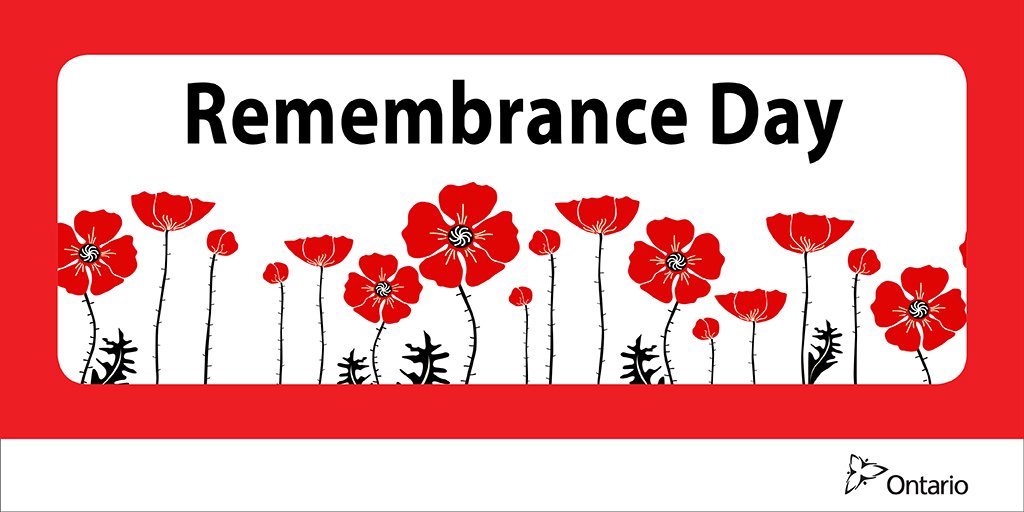 Pizza DaySkating K-38:45 amPicture RetakesTickets DueHome & SchoolBreakfast8-11 amEveryone WelcomeJersey Draw1234567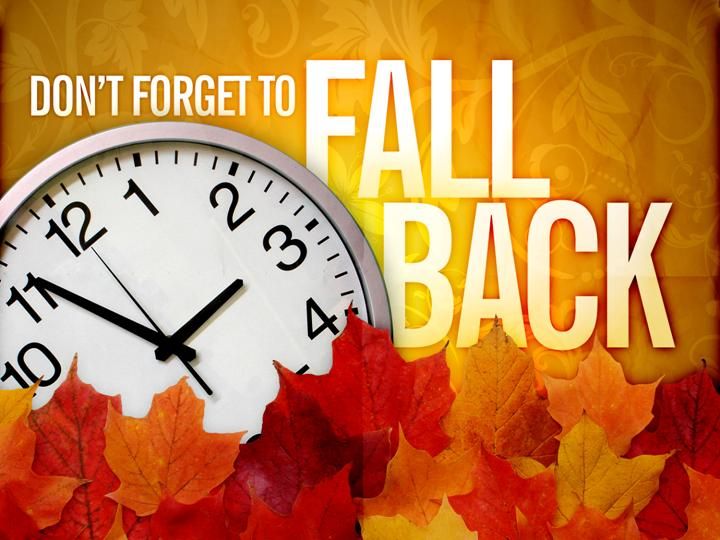 Pizza Orders DueAll PictureOrders DuePizza Day891011121314NO SCHOOLRemembrance DayPizza Orders DuePizza DayPicture Retakes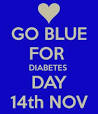 15161718192021NO SCHOOLProfessional Learning Day22232425262728Pizza Orders DuePizza Day2930